ПРОЄКТ (11)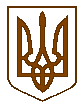 УКРАЇНАБілокриницька   сільська   радаРівненського   району    Рівненської    областіВ И К О Н А В Ч И Й       К О М І Т Е ТРІШЕННЯсічня  2020  року                                                                                      № Про присвоєння поштової адреси об’єкту нерухомого майна	Розглянувши  заяву  гр. Невірук Феодосії Мусіївни про присвоєння  поштової адреси на об’єкт нерухомого майна в с. Городище Рівненського району Рівненської області, взявши до уваги подані нею документи, керуючись п.п. 10 п.б ст. 30 Закону України «Про місцеве самоврядування в Україні», виконавчий комітет Білокриницької сільської радиВ И Р І Ш И В :Гр. Невірук Ф.М. присвоїти поштову адресу на об’єкт нерухомого майна, який розташований на земельній ділянці з кадастровим номером 5624683000:02:008:0408 – Рівненська область, Рівненський район,                         с. Городище, вул. Спокійна, буд. 14а.  Сільський голова		                              		          Тетяна ГОНЧАРУК